პროექტი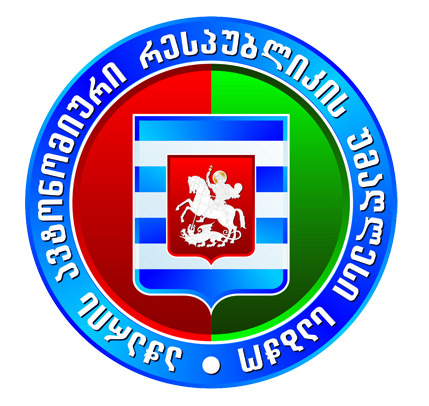            აჭარის  ავტონომიური  რესპუბლიკის  უმაღლესი  საბჭოს ჯანმრთელობის  დაცვისა  და  სოციალურ საკითხთა კომიტეტის                                         2021 წლის  21 ივნისის              ს ხ დ ო მ ი ს14:00 სთ.	დ ღ ი  ს     წ  ე  ს  რ  ი  გ  ი     1. აჭარის ავტონომიური რესპუბლიკის მთავრობის თავმჯდომარის მიერ წარმოდგენილი ინფორმაცია - აჭარის ავტონომიური რესპუბლიკის სამინისტროებისა და უწყებების ძირითადი მონაცემებისა და მიმართულებების შესახებ     მომხსენებელი:  ჯაბა  ფუტკარაძე - აჭარის ავტონომიური რესპუბლიკის ფინანსთა  და  ეკონომიკის  მინისტრი 